Content Marketing Template | Orbit Media Studios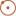 Instructions and ToolsThis is the content marketing template we use at Orbit. We’re happy to share it with you. Here’s how to use it:First, make a copy of this document. (File > Make a Copy)Next, decide what kind of content you’re writing. A web page? blog post? guest post? Then plan the content, filling in the text between the [brackets]. There are links to tools that will help you.Finally, write the post with the promotion in mind. Stick to the writing tips below.Here are some resources that will help:17-Point Web Content ChecklistTips for SEO Best PracticesHow to Research KeywordsHow to Setup Google AuthorshipYou can find more detailed instructions in my book: Content Chemistry. If you have questions or feedback about this doc, feel free to drop me a line. Happy Marketing! :)-Andy Crestodina, Orbit MediaArticle NamePublish: [target publish date]Author: [author name]Editor: [editor name] (notes in purple)[choose a channel, delete the others]CHANNEL: Web PageCHANNEL: Blog PostCHANNEL: Blog Post and NewsletterCHANNEL: Guest Blog PostWEB PAGE / BLOG POSTTarget SEO Keyphrase: as of [date] (check Keyword Planner and Trends)“[keyphrase]” [x] searches / month“[secondary keyphrase]” [x] searches / monthTitle: [title, start with keyphrase, 66 max characters]Meta Description: [single sentence summary with keyphrase, 155 max characters]PermaLink / Shortcut URL: [use the keyphrase, keep it short]
EMAIL NEWSLETTERSubject Line: [keep it short, no keyphrase needed] (check Science of Email, slides 30, 32)Teaser Text: [one paragraph, also used on the blog][link to full article / call to action, tracking code] (use Google URL Builder)GUEST BLOG POST[target site address]
Domain Authority : [x] / 100 (check Open Site Explorer)[target site address]
Domain Authority : [x] / 100SOCIAL PROMOTIONShare with:Inside network [@ likely RT-ers, partners, friends, clients] (check Manage Flitter)Outside network: [@ bloggers, thought leaders, media] (check FollowerWonk)Tweets: [main shortcut URL with campaign tracking code] (shorten / schedule in HootSuite)Tweet with link and mentionsTweet with link and hashtagTweet with link and quoteNetworks:FacebookGoogle+LinkedIn[your own favorite networks] Built In Chicago, Stumble Upon, Delicious, etc.Finally!  Time to write something...THE ARTICLEHeader <h1> compelling but includes the target keyphraseLength 400 - 600 wordsFormatting short paragraphs, headers, subheads, bullets and boldingImage at least one, should be interesting on its own, creative commonsKeyphrase usage four to six times in the body of the articleMention quote or refer to someone with a social followingLink from the post to a web pageCall to action for commentsAuthor box short bio, links to Twitter, Google+, etc.Bio page: <a href="BIO PAGE ADDRESS”>Twitter: <a href=”http://www.twitter.com/TWITTER ACCOUNT”>Google+: <a rel="author" href=”https://plus.google.com/GOOGLE_ID?rel=author”>Writing Tips:  (great web copy isn’t written, it’s assembled!)Write the “takeaway,” a single sentence summaryWrite the outline, the headersFill in the blanks, but keep paragraphs shortMake it scan-able with formatting (numbered lists, bullets, bold, internal linking ,etc.)Keep it real. Use your own voice, avoid jargon, have fun!SAMPLE AUTHOR BOX Andy Crestodina is the Strategic Director of Orbit Media, a <a href=”http://www.orbitmedia.com”>web design company</a> in Chicago. You can find Andy on <a title="Author: Andy Crestodina on Google+" rel="author" href="https://plus.google.com/113272929328812128697?rel=author" target="_blank">Google+</a> and <a title="Andy Crestodina on Twitter" href="http://www.twitter.com/crestodina" target="_blank">Twitter</a>.